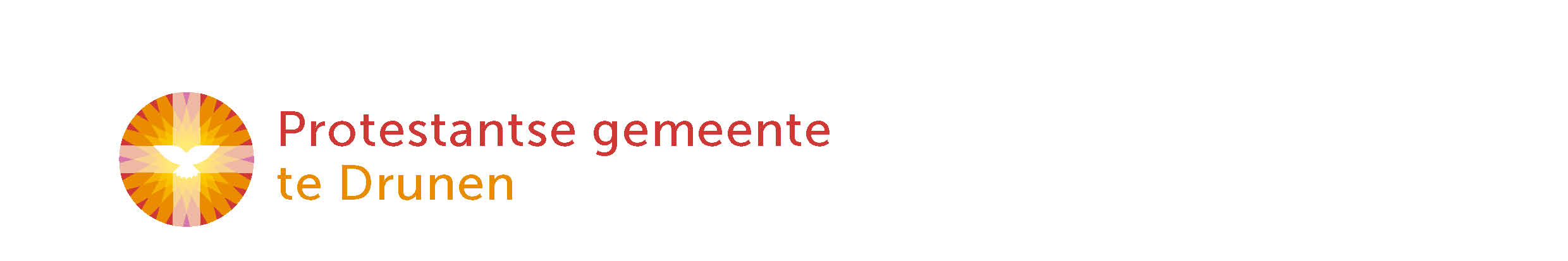 Liturgie 23 januari 2022Voorganger: ds. Otto Grevink en Sandra Gaakeer, pioniers bij Zin op School

Welkom en mededelingenLied: Psalm 78: 1,2 (De nieuwe psalmberijming):1. Luister, mijn volk, naar mijn doordachte woorden,
naar wat wij eens van onze ouders hoorden.
wij mogen het verleden niet vergeten;
laat aan je kinderen Gods daden weten.
Vertel het door, vertel het nageslacht 
wat Hij gedaan heeft door zijn grote kracht.2. Hij gaf zijn volk een richtlijn voor het leven
en Hij gebood die woorden door te geven.
Zo zou elk kind dat daarna werd geboren
zijn grote daden en beloften horen.
Dan zouden zij vertrouwen op hun God;
dan hielden zij zich trouw aan zijn gebod.Stil gebed, bemoediging en groet:Onze hulp verwachten wij van God
(allen) die hemel en aarde gemaakt heeft
die trouw blijft tot in eeuwigheid
(allen) en het werk van zijn handen nooit loslaat.Genade en goedheid is er voor jullie, en vrede,
van God onze Vader, van Jezus Christus onze Heer,
door de heilige Geest, die ons aanvuurt in geloof, hoop en liefde.
(allen) AmenDrempelgebedLied: ‘Goedemorgen, welkom allemaal’ (lied 288): https://www.youtube.com/watch?v=IOe2CQZ44SA Gebed om ontferming (Kyrië)Loflied (gloria): ‘Zonne en maan’ (lied 303: 1,2,3)1. Zonne en maan, water en wind, 
de bloem en het kind schiep onze God. 
Hemel en aard’ heeft hij gemaakt. 
Schepper, wij willen U danken. 
Schepper, wij danken U. 
Schepper, wij prijzen U. 
Schepper, wij zingen uw heilige naam. 2. Jezus, Gods Zoon, leefde en stierf 
voor allen, voor ons. Hij leeft vandaag 
hier onder ons, hier onder ons.
Jezus, wij willen U danken. 
Jezus, wij danken U. 
Jezus, wij prijzen U. 
Jezus, wij zingen uw heilige naam. 3. Geest die ons troost, levend nabij, 
genezing en vuur. Adem van God, 
kracht onderweg dag in dag uit. 
Trooster, wij willen U danken 
Trooster, wij danken U. 
Trooster, wij prijzen U. 
Trooster, wij zingen uw heilige naam.DIENST VAN HET WOORDGebed bij de opening van de SchriftenBennie en BobKinderlied: ‘Laat je licht maar schijnen’: https://www.youtube.com/watch?v=IZdQy9j_xQY Lezing: psalm 78: 1-8, 36-37, 59-60, 67-72Luister, mijn volk, naar wat ik leer,hoor de woorden uit mijn mond.2Ik open mijn mond voor een wijze les,spreek uit wat sinds lang verborgen is.3Wij hebben het gehoord, wij weten het,onze ouders hebben het ons verteld.4Wij willen het onze kinderen niet onthouden,wij zullen aan het komend geslacht vertellenvan de roemrijke, krachtige daden van de HEER,van de wonderen die hij heeft gedaan.5Hij stelde een richtlijn vast voor Jakoben kondigde in Israël een wet af.Onze voorouders gaf hij de opdrachtdie aan hun kinderen te leren.6Zo zou het volgende geslacht ervan weten,en zij die nog geboren moesten worden,zouden het weer aan hun kinderen vertellen.7Dan zouden zij op God vertrouwen,Gods grote daden niet vergetenen zich richten naar zijn geboden.8Dan zouden zij niet worden als hun voorouders,een onwillig en opstandig geslacht,onstandvastig van hart en geest,een geslacht dat God ontrouw was.36Maar zij bedrogen hem met hun mond,met hun tong logen zij hem voor,37hun hart was niet aan hem gehecht,zij waren zijn verbond niet trouw.59Toen God dit hoorde, werd hij verbolgenen wierp hij Israël ver van zich af.60Hij gaf zijn woning in Silo op,de tent waar hij woonde onder de mensen.67Hij verwierp de tent die bij Jozef stond,de stam Efraïm koos hij niet,68nee, de stam Juda koos hij,de Sionsberg heeft hij lief.69Hij bouwde zijn heiligdom, hoog als de hemel,en zette het vast als de aarde, voor eeuwig.70Zijn keuze viel op David, zijn dienaar,hij riep hem weg bij de schapen,71haalde hem achter de zogende ooien vandaanen maakte hem herder van Jakob, zijn volk,van Israël, zijn eigen bezit.72Hij was een herder met een zuiver hart,met vaste hand heeft hij hen geleid.
Lied: psalm 78: 10, 17, 18 (De nieuwe psalmberijming)10. Ze bleven zich in de woestijn misdragen.
Ze kwetsten God door Hem steeds uit te dagen.
Ze wilden van zijn heiligheid niets weten.
Wat Hij gedaan had waren ze vergeten:
Hoe Hij hen hielp met uitgestoken hand,
Hoe Hij hen redde uit het slavenland.17. In Efraïm bleef God niet langer wonen;
aan Juda wilde Hij zijn liefde tonen.
Hij koos de Sionsberg om van te houden,
waar Hij een huis, zijn eigen woning, bouwde:
een tempel voor de eeuwigheid gemaakt,
een heiligdom dat aan de hemel raakt.18. God haalde David, die de schapen weidde.
Hij koos Hem uit om Israël te leiden.
Als herder moest hij zijn bezit bewaken,
de eigenwijze kudde volgzaam maken.
David hield hen in het beloofde land
oprecht van hart met wijsheid in de hand.Overweging Lied: ‘Meesterwerk’: https://www.youtube.com/watch?v=sb31gPSPhIw Tekst: Ria van Buuren / Laurens Post / Rineke de WitINTROHoe breed, hoe lang, hoe hoog, hoe diep? (4x)VERSE1. Laten wij zingen een veelkleurig lied,een lied van zijn grootheid en macht.Zing in aanbidding, in één melodie,ook in de duisterste nacht.CHORUSAls een meesterwerk heeft God Zijn kerk opgebouwd,als een schitterend mozaïek,valt het licht door de scherven, het lood en het hout:Hij maakt ons één.VERSE2. Als we bij Hem zijn, dan komen we thuis.Daar mag je zijn wie je bent.God spreidt zijn armen zo liefdevol uit.Hij heeft je altijd gekend.CHORUSAls een meesterwerk heeft God Zijn kerk opgebouwd,als een schitterend mozaïek,valt het licht door de scherven, het lood en het hout:Hij maakt ons één.VERSE3. Maak ons bereid om met daad en met woordUw handen en voeten te zijn.Dicht aan Uw hart geven wij liefde dooraan mensen om ons heen.CHORUSAls een meesterwerk heeft God Zijn kerk opgebouwd,als een schitterend mozaïek,valt het licht door de scherven, het lood en het hout:Hij maakt ons één.BRIDGEIk weethoe breed, hoe lang, hoe hoog, hoe diep (3x)de liefde van Christus is!Hoe breed, hoe lang, hoe hoog, hoe diep (3x)de liefde van Christus is!CHORUSAls een meesterwerk heeft God Zijn kerk opgebouwd,als een schitterend mozaïek,valt het licht door de scherven, het lood en het hout:Hij maakt ons één, Hij maakt ons één.Dankgebed, voorbeden en stil gebed, steeds afgesloten met gezongen:
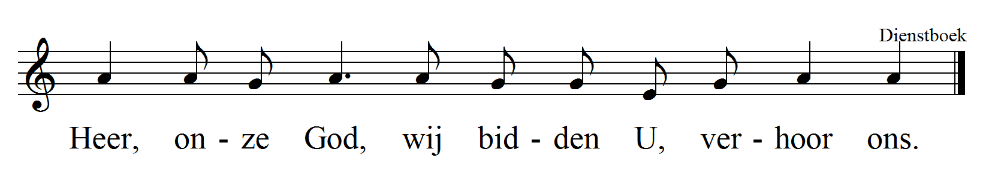 Onze Vader:Onze Vader in de hemel, laat uw naam geheiligd worden, laat uw koninkrijk komen, laat uw wil gedaan worden op aarde zoals in de hemel. Geef ons vandaag het brood dat wij nodig hebben. Vergeef ons onze schulden, zoals ook wij vergeven wie ons iets schuldig is. En breng ons niet in beproeving, maar red ons van het Kwaad. Want aan u behoort het koningschap, de macht en de majesteit tot in eeuwigheid. Amen.Collecten Slotlied: ‘Ik wens jou’: https://www.youtube.com/watch?v=QAjBYdGILes&list=PLnUZc75nn2vNlNtdHgp18TOqjEg4Kb0oV&index=5Ik wens jou een dak boven je hoofd
Dat je huis een thuis mag zijn, je tafel vol met brood
dat je rustig slapen kunt, de hele nacht
dat de liefde van je leven op je wacht

Ik wens jou genoeg om door te gaan
dat je rijkdom vindt door ook van weinig te bestaan
ik wens jou -volle dagen toe - en vrije tijd
met kinderen om je heen, tot aan het eind

een muur voor de wind
en een vuur voor de kou
een jas voor de regen
en een vriend dichtbij jou

‘k wens jou vrede toe om wie je bent
dat je lacht en huilt met alle mensen die je kent
dat de liefde aan je hart vervulling geeft
in elk van de seizoenen dat je leeft

een muur voor de wind
en een vuur voor de kou
een jas voor de regen
en een vriend dichtbij jou

Ik bescherm je voor de wind, en vindt voor jou een schuilplaats
in de nacht maak ik een vuur want dan word jij niet bang
in het donker loop ik naast je als een trouwe engel
ik ben hier, wij gaan samen, heel je leven langWegzending en zegen